Lỗi chung:Banner lỗiSắp xếp theo thứ tự từ trên xuống dưới (Thông tin sản phẩm | Thành phần & Công dụng | Vì sao chọn...) Các mục cũng đều phải sắp xếp theo đúng thứ tự hiện ra trên thanh menuTrang: A-Z Depot1. Nút search lỗi khi zoom web ở chế độ xem 80%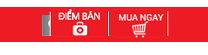 2. Trang con: A-Z Depot Size chữ bé, tăng size chữ lên = web prostacalm3. Lỗi nút ở mục "tư vấn-hỏi đáp"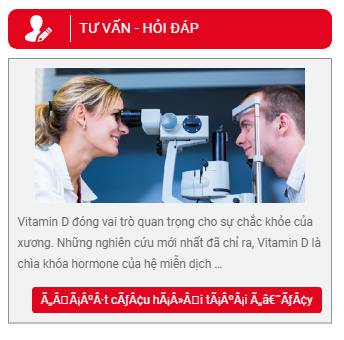 4. Trong mục cẩm nang, ở phần Tab cẩm nang cần tạo giống trang tư vấn (khi cần click thì sẽ ra nội dung bên trong)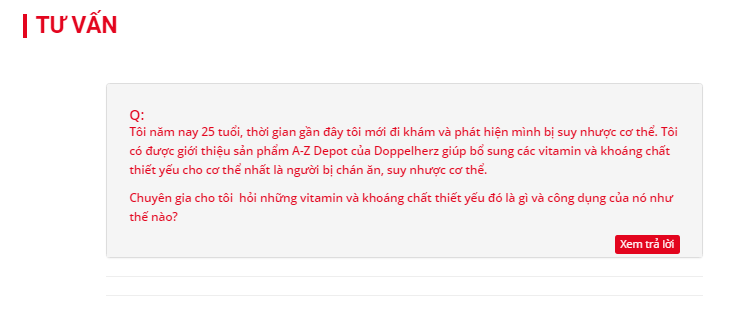 5. Slide banner trang chỉ bị cut mất 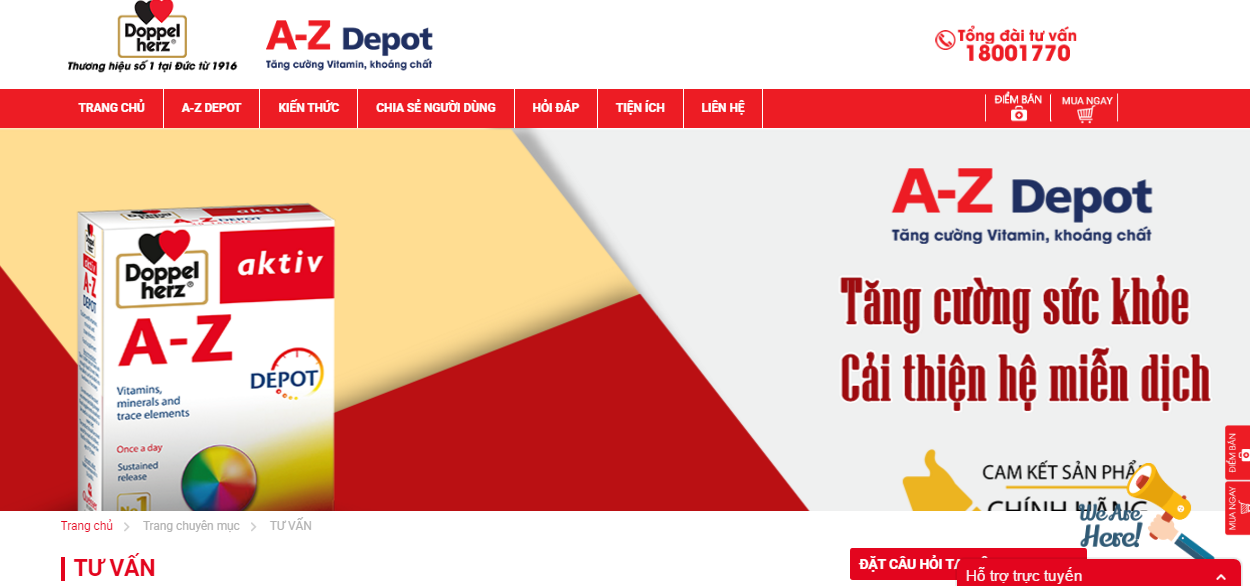 Trang: Prostacalm1. Banner chưa thay đổi nội dung như yêu cầu2. Mục Kiến thức link ra sai không có category tương ứng3. Menu trang chủ Prostacalm chưa hoàn thiện4. Mục “Chia sẻ người dùng” đi ra sai link5. Cấu trúc trang thông tin chung sản phầm chưa đồng bộ giữa 2 trang:6. Phần cẩm nang giống y chang web azdepotTạo http://prostacalm.v2.webbnc.net/thong-tin-saan-phaam-2-2-30576.html giống http://azdepot.v2.webbnc.net/thong-tin-saan-phaam-2-2-30578.html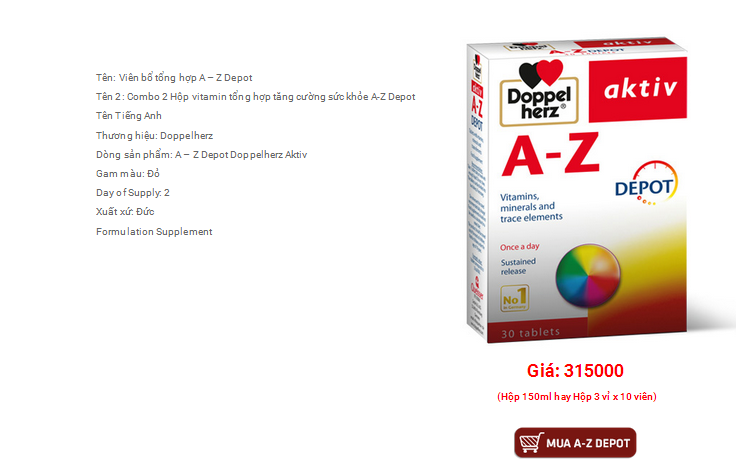 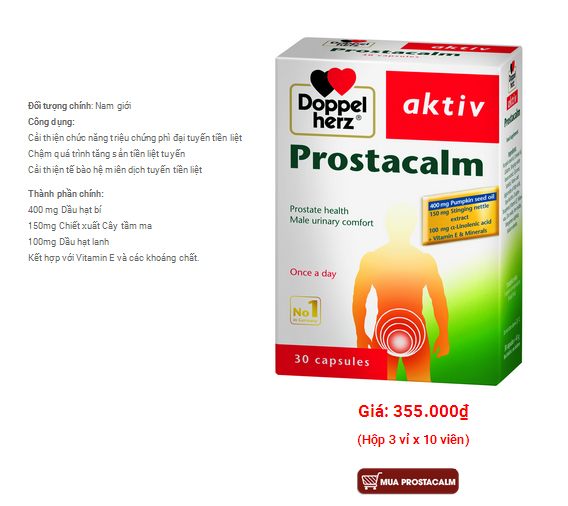 Căn tỷ lệ hình ảnh và thông tin sản phẩm ở 2 web ngang nhau.Ô bên trái để Tên sản phẩm to và in đậm.Sai quy cách của A-Z DepotSai màu nút Mua ngay ở trang Prostacalm thành màu của sp.